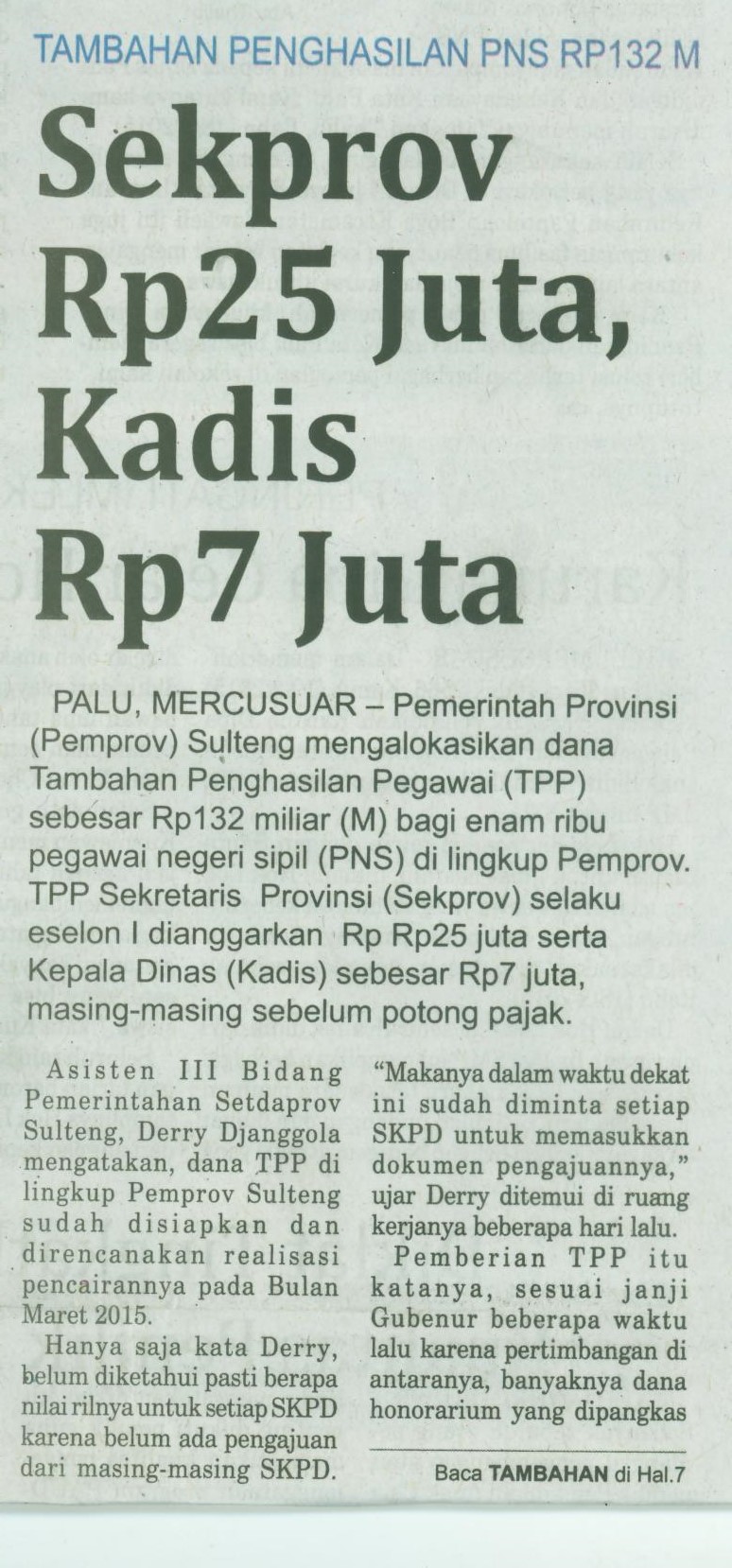 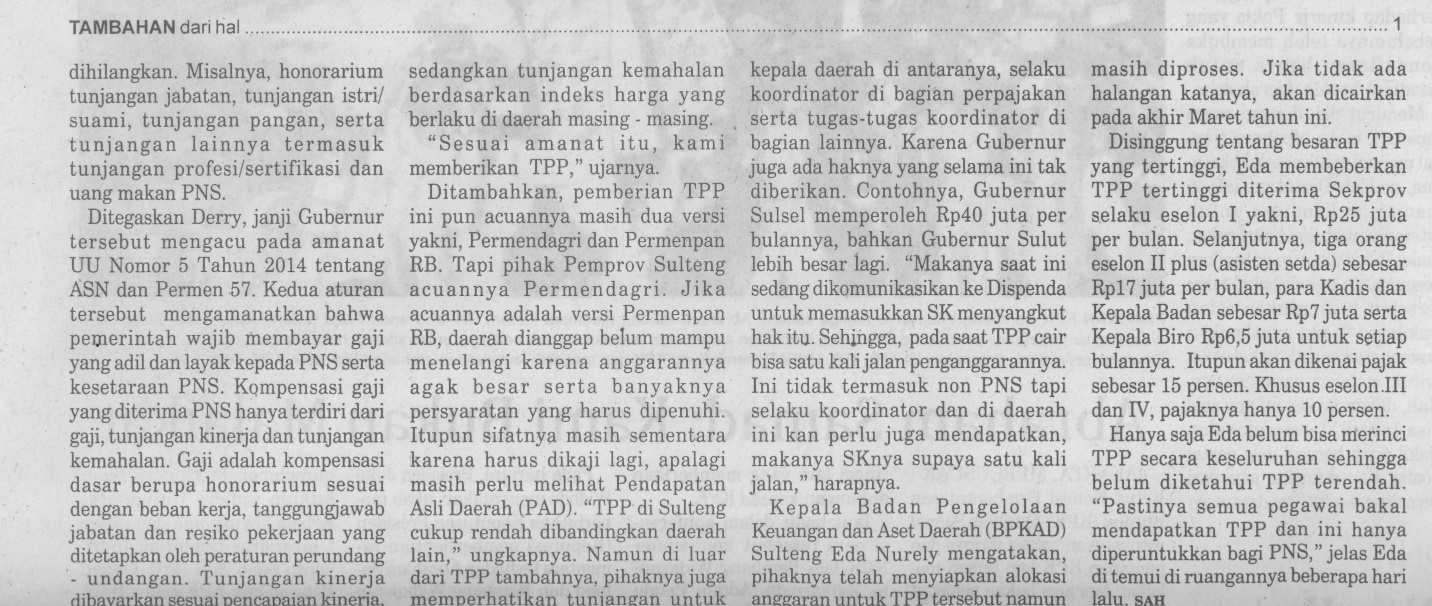 Harian    :MercusuarKasubaudSulteng IHari, tanggal:Rabu , 19 Februari 2015 KasubaudSulteng IKeterangan:Sekprov Rp25 Juta, Kadis Rp7 JutaKasubaudSulteng IEntitas:PaluKasubaudSulteng I